18 июня, в 12:00 ч. ТОС «Солнечный» совместно с МБУ «Центр ФКСРДМ» провёли открытый турнир по мини-футболу.Приглашались к участию дворовые команды Нытвенского городского поселения. Приняли участие три команды: "Рваный кед", команда мкр. Солнечный "Легенды" и команда мкр. Пролетарский-2. Место проведения, спортивная площадка на ул. Восточная, уже с утра было многолюдно. Мероприятие не осталось без внимания болельщиков. Соревнования начались с минуты молчания, в память тренера по футболу Кирова Виктора Васильевича. Команда "Рваный кед" - с траурными повязками. Жеребъёвка, приветствие команд, свисток судьи, мяч в игре... Все команды показали своё мастерство. Особо красивый футбол показала команда "Рваный кед". Они же и стали победителями "Кубка Солнечного"!!! Вторыми стали команда мкр. Пролетарский-2!!! Команда мкр. Солнечный - третье место!!! Всем спасибо за игру!!!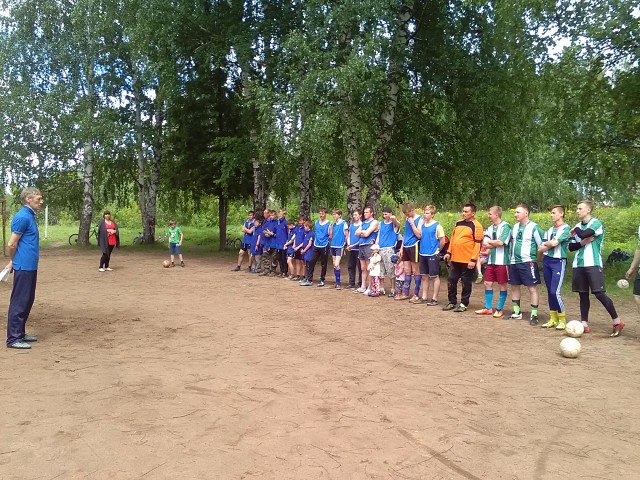 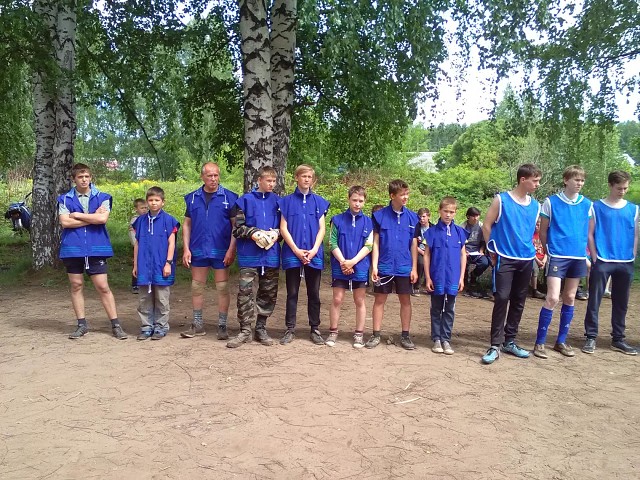 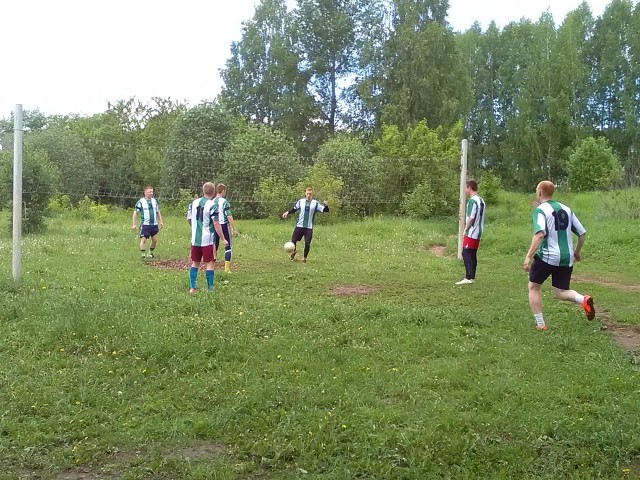 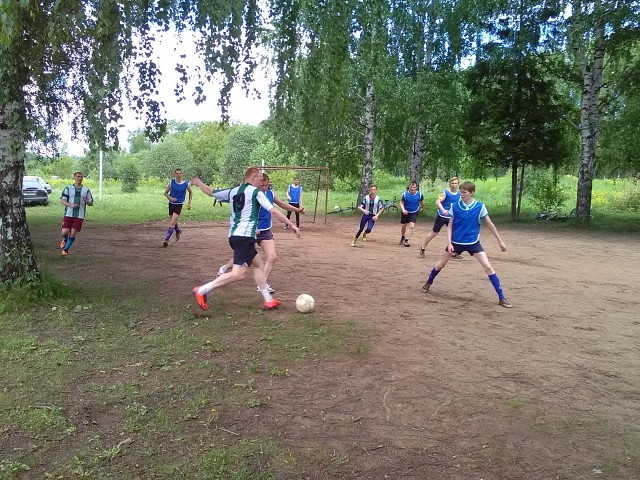 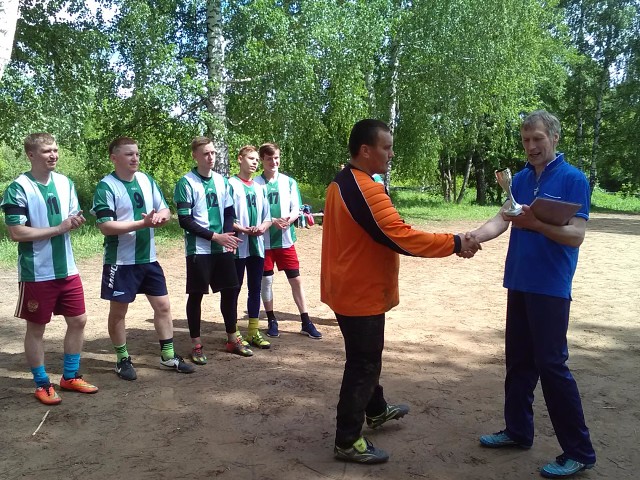 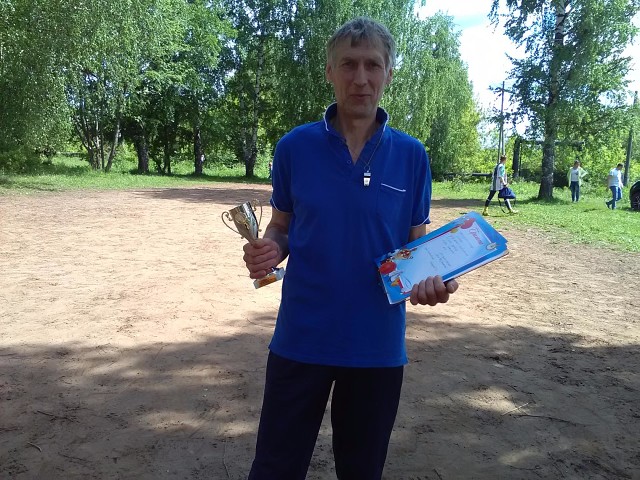 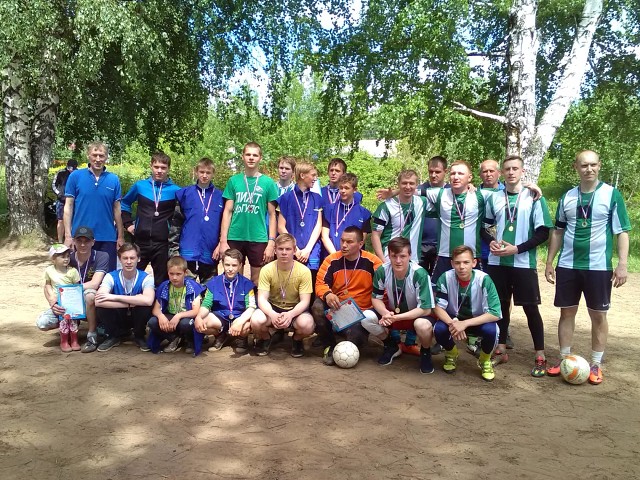 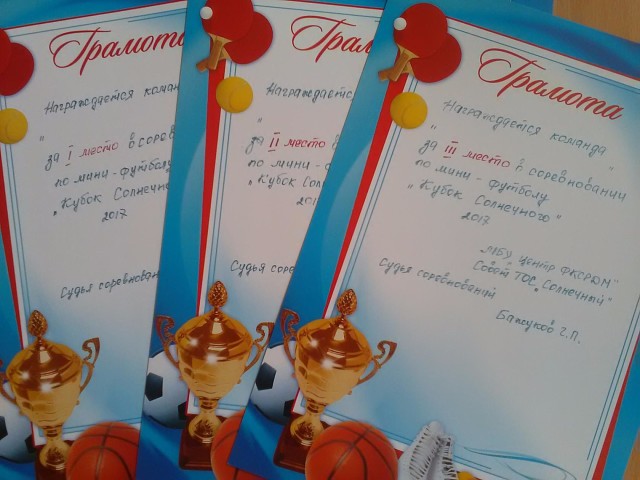 